В рамках операции «Арсенал» полицейские Усть-Катава изъяли у местного жителя патроныВ Усть-Катаве в рамках оперативно-профилактического мероприятия «Арсенал» сотрудниками уголовного розыска Отдела МВД России по         Усть-Катавскому городскому округу у ранее судимого, местного жителя, 1980 года рождения, обнаружили и изъяли 12 патронов, калибра 7,62 и 5,45 мм., которые по данным экспертизы пригодны для производства выстрела, и являются боеприпасами.Возбуждено уголовное дело по признакам преступления, предусмотренного частью 1 статьи 222 Уголовного кодекса Российской Федерации (незаконные приобретение, передача, сбыт, хранение, перевозка или ношение оружия, его основных частей, боеприпасов). Максимальная санкция данной части статьи – лишение свободы на срок от трех до пяти лет, со штрафом до 80 000 рублей.Мужчине избрана мера процессуального принуждения в виде обязательства о явке.       Сотрудники полиции напоминают гражданам, что лицо, добровольно сдавшее предметы, указанные в статьях 222, 223 УК РФ (оружие, боеприпасы) освобождается от уголовной ответственности.        По всем вопросам добровольной сдачи оружия и боеприпасов необходимо обращаться ближайший территориальный отдел полиции.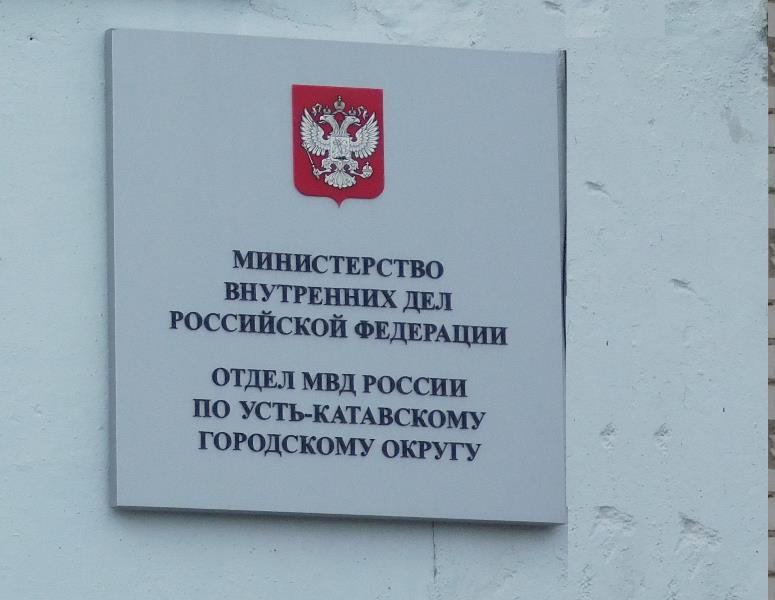 